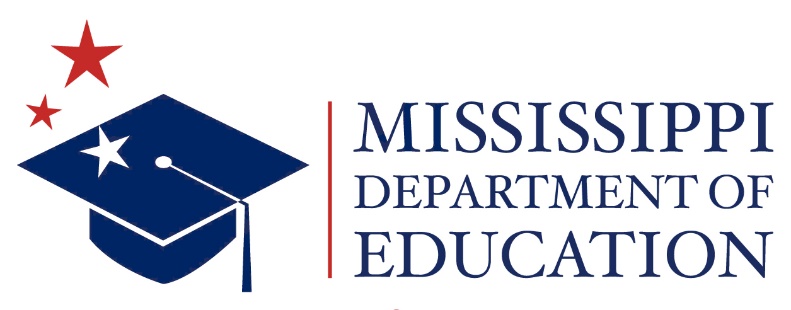 	NOTICE	MISSISSIPPI BOARD OF EDUCATIONInternal Accountability Subcommittee MeetingA meeting of the Internal Accountability Subcommittee of the Mississippi Board of Education (MBE) will be held at 9:00 a.m. on Wednesday, May 1, 2024 in Room 311, and at 9:00 a.m. on Thursday, May 2, 2024 in Room 311 at the Central High School Building, 359 North West Street, Jackson, Mississippi to conduct interviews for the 2024-2026 MBE Junior Student Representative.Posted: April 23, 2024